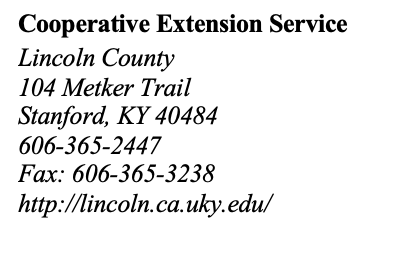 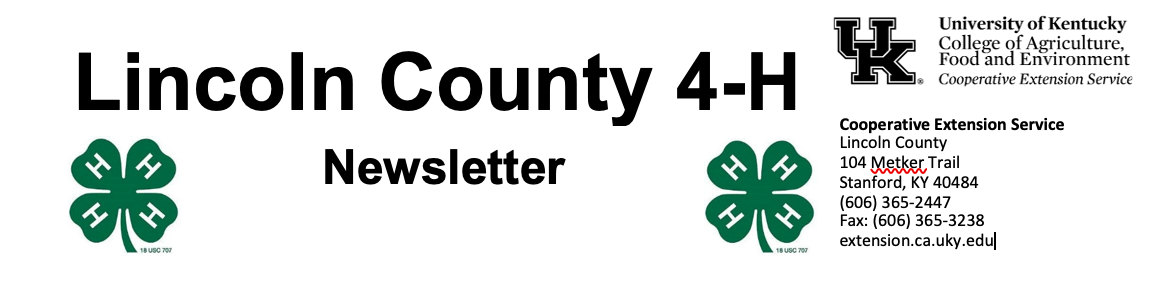 4 - H Y O U T H  D E V E L O P M E N T  N E W S L E T T E R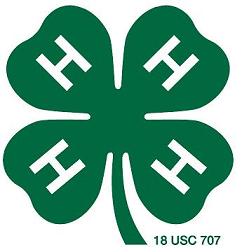 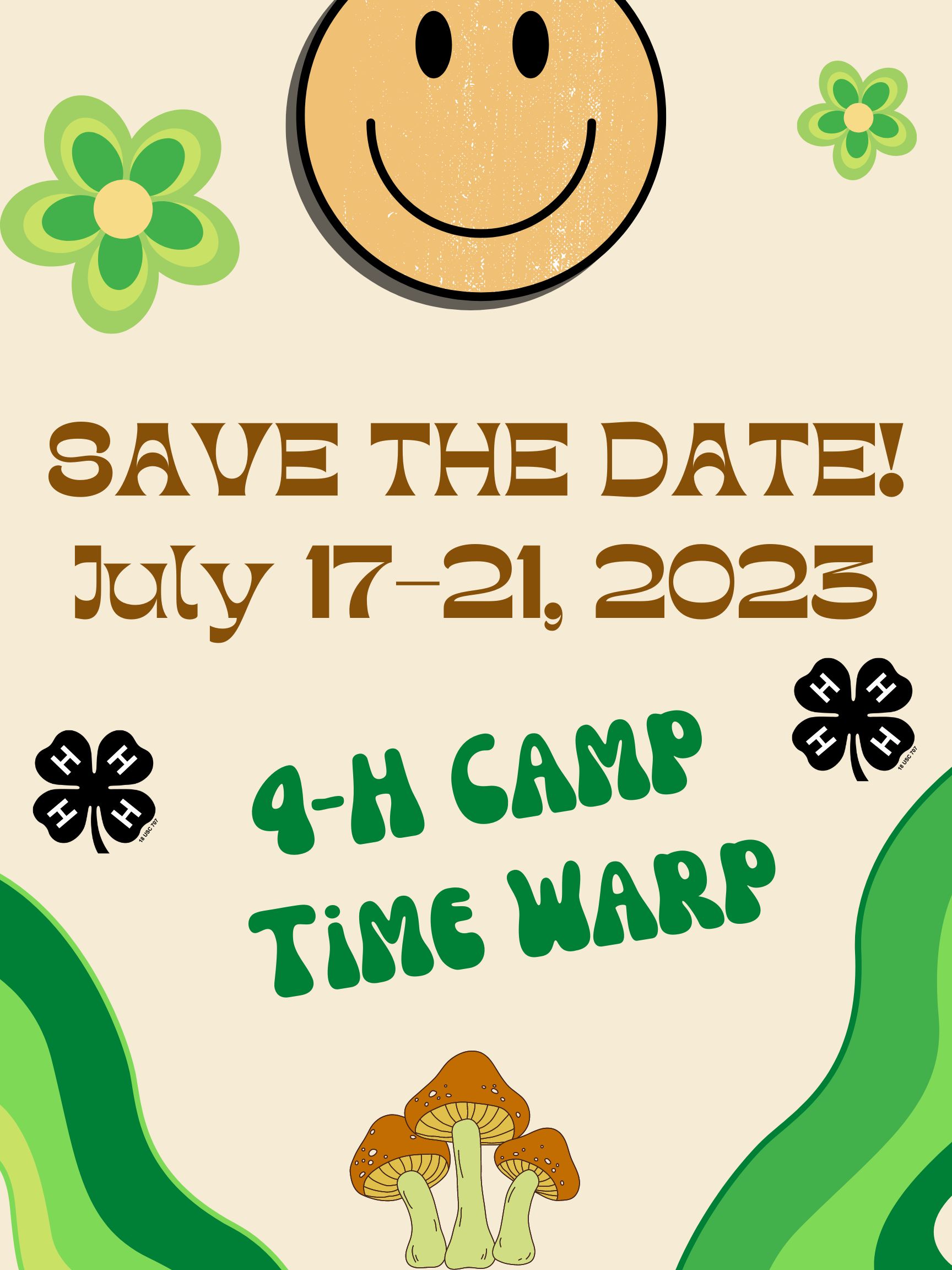 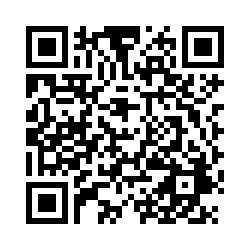 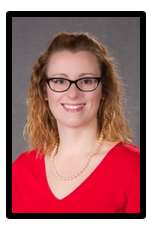 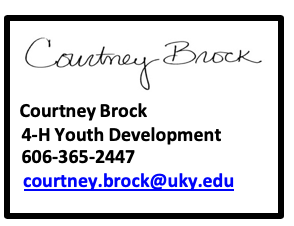 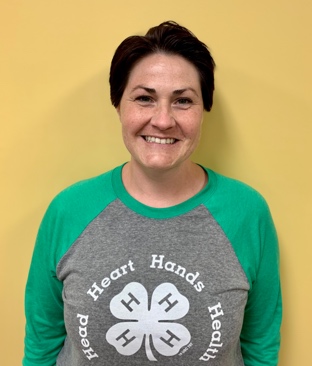 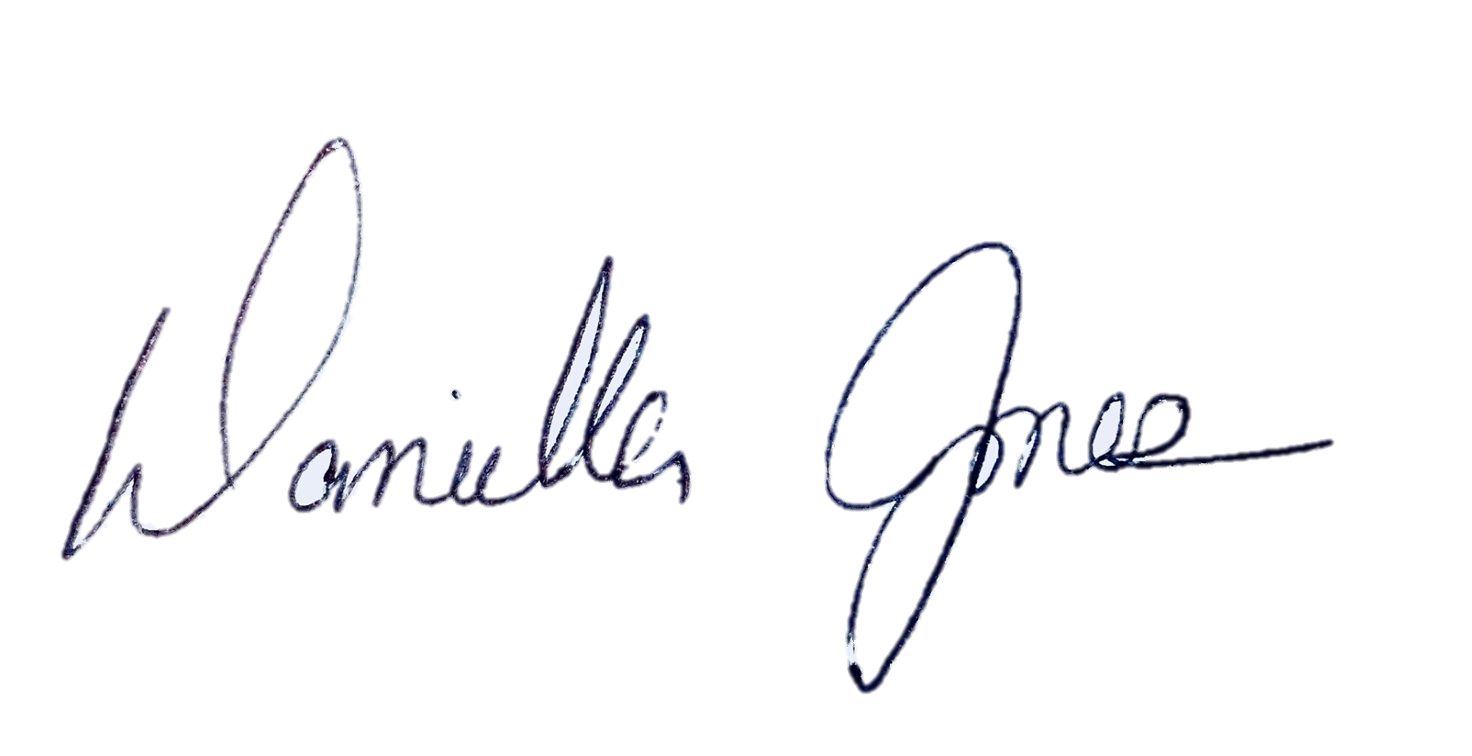 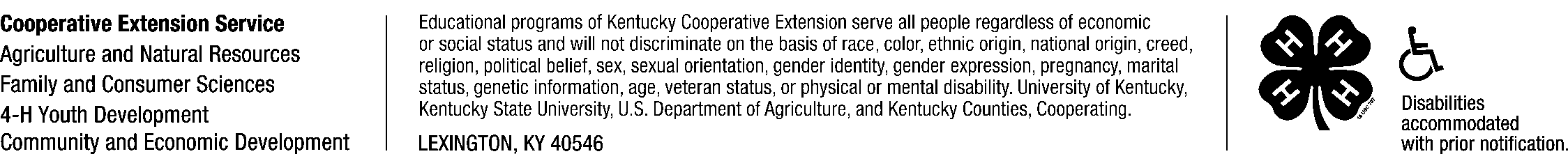 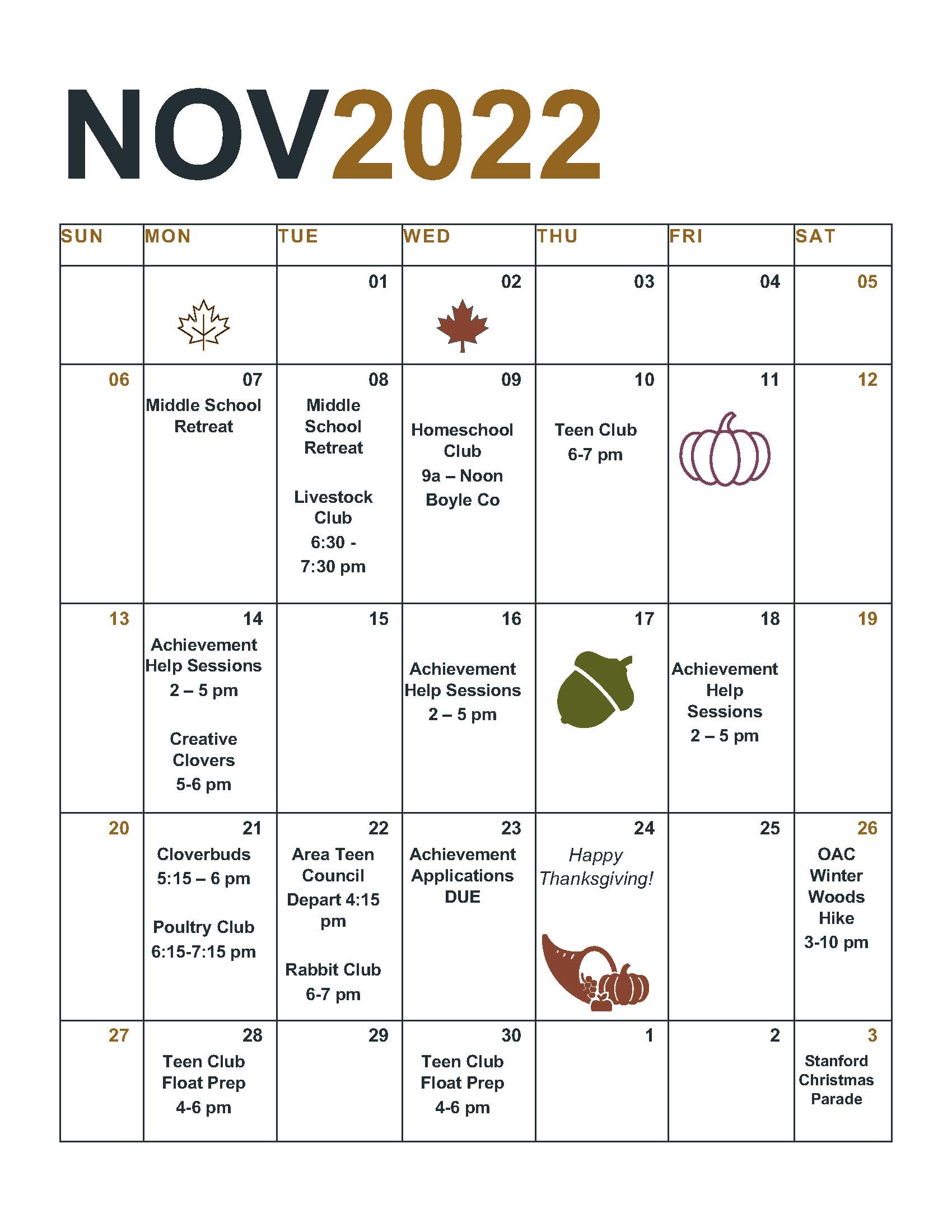 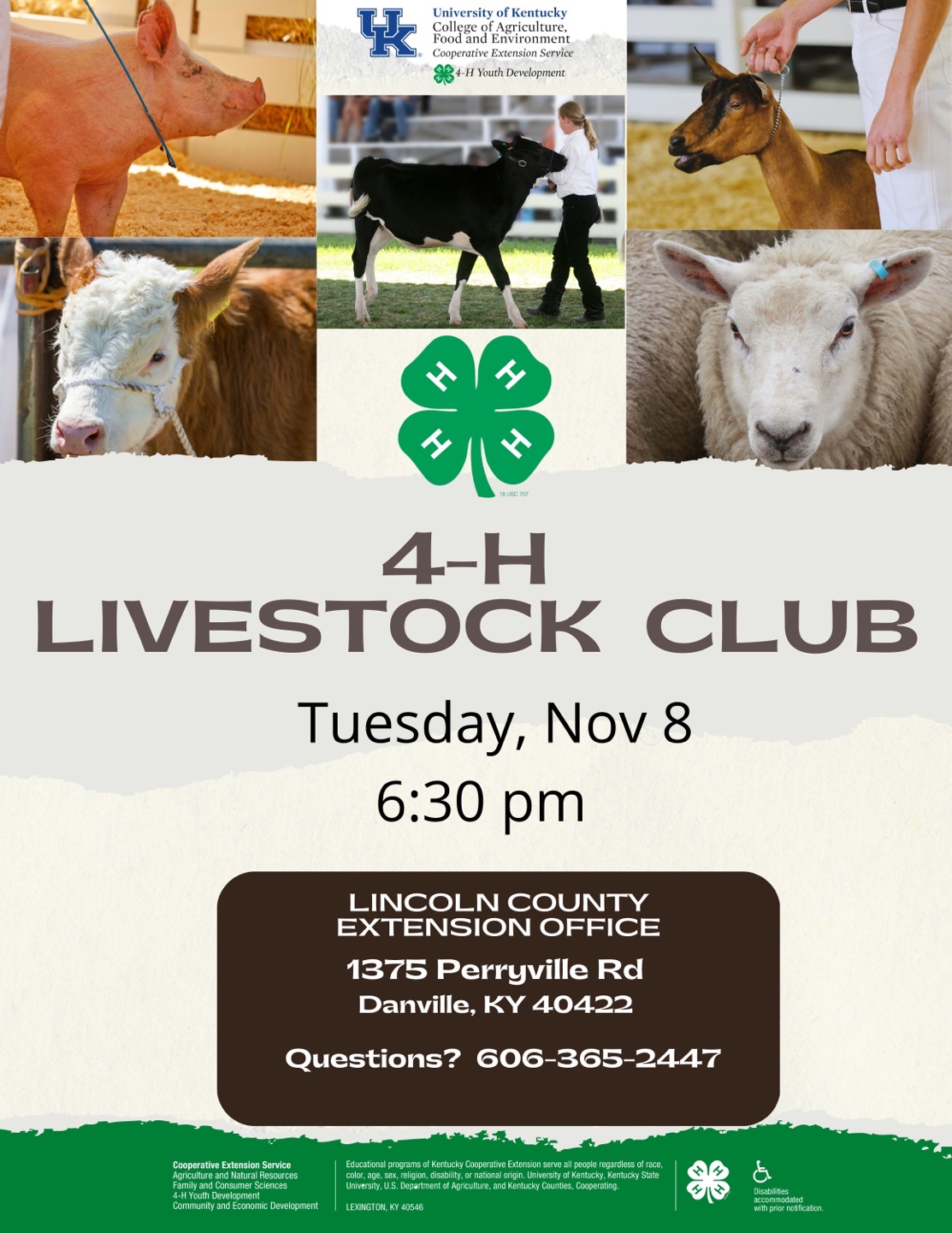 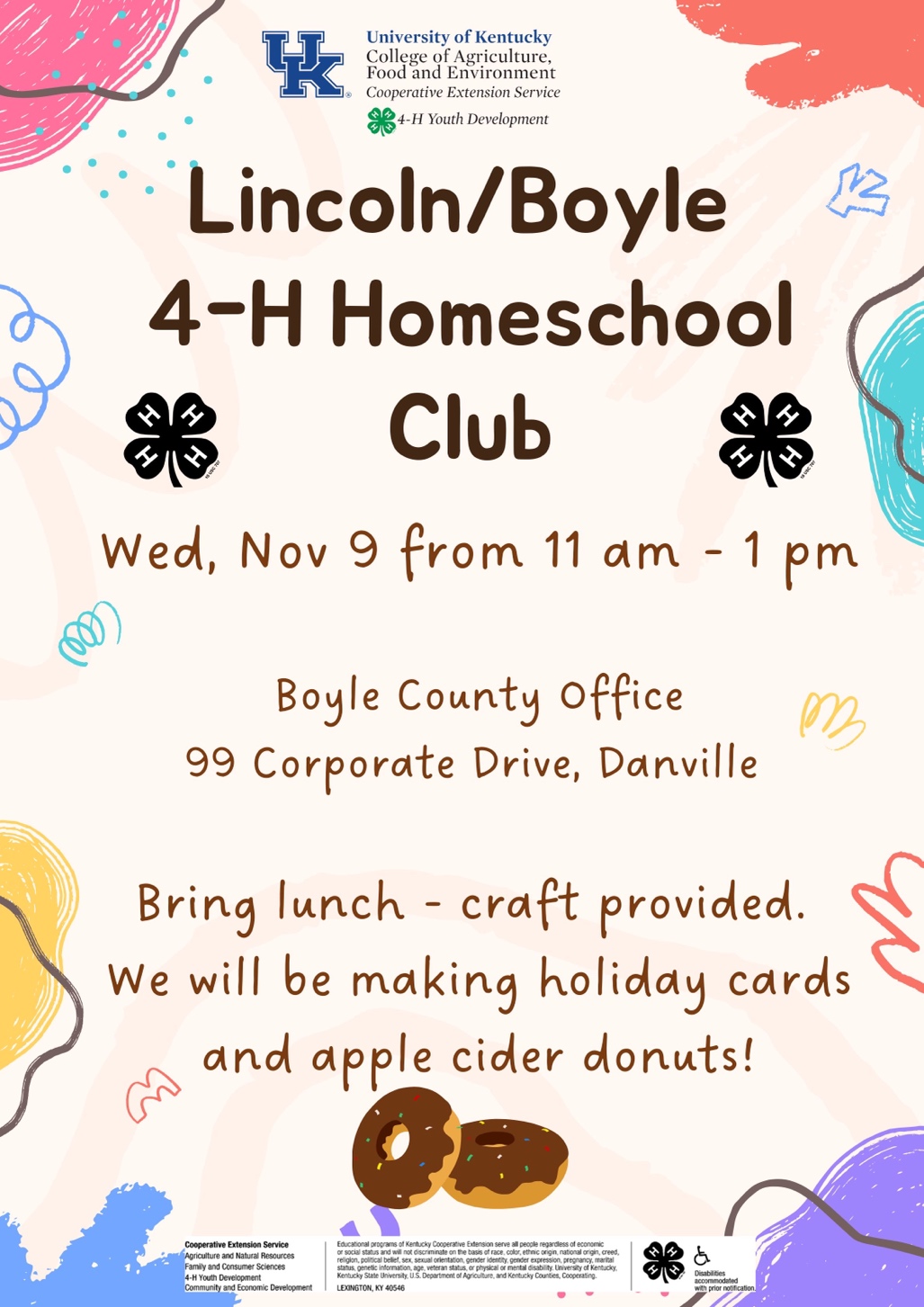 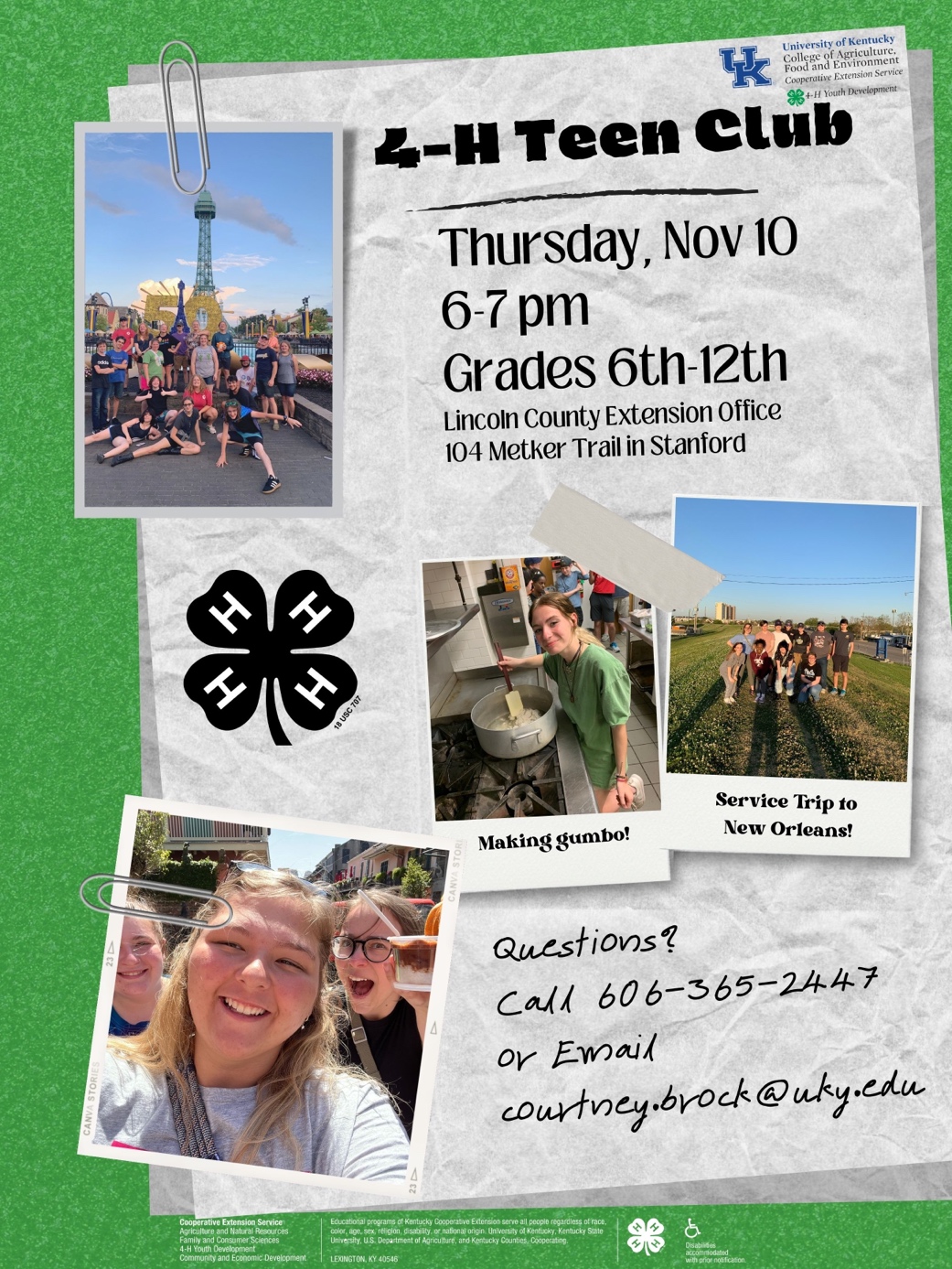 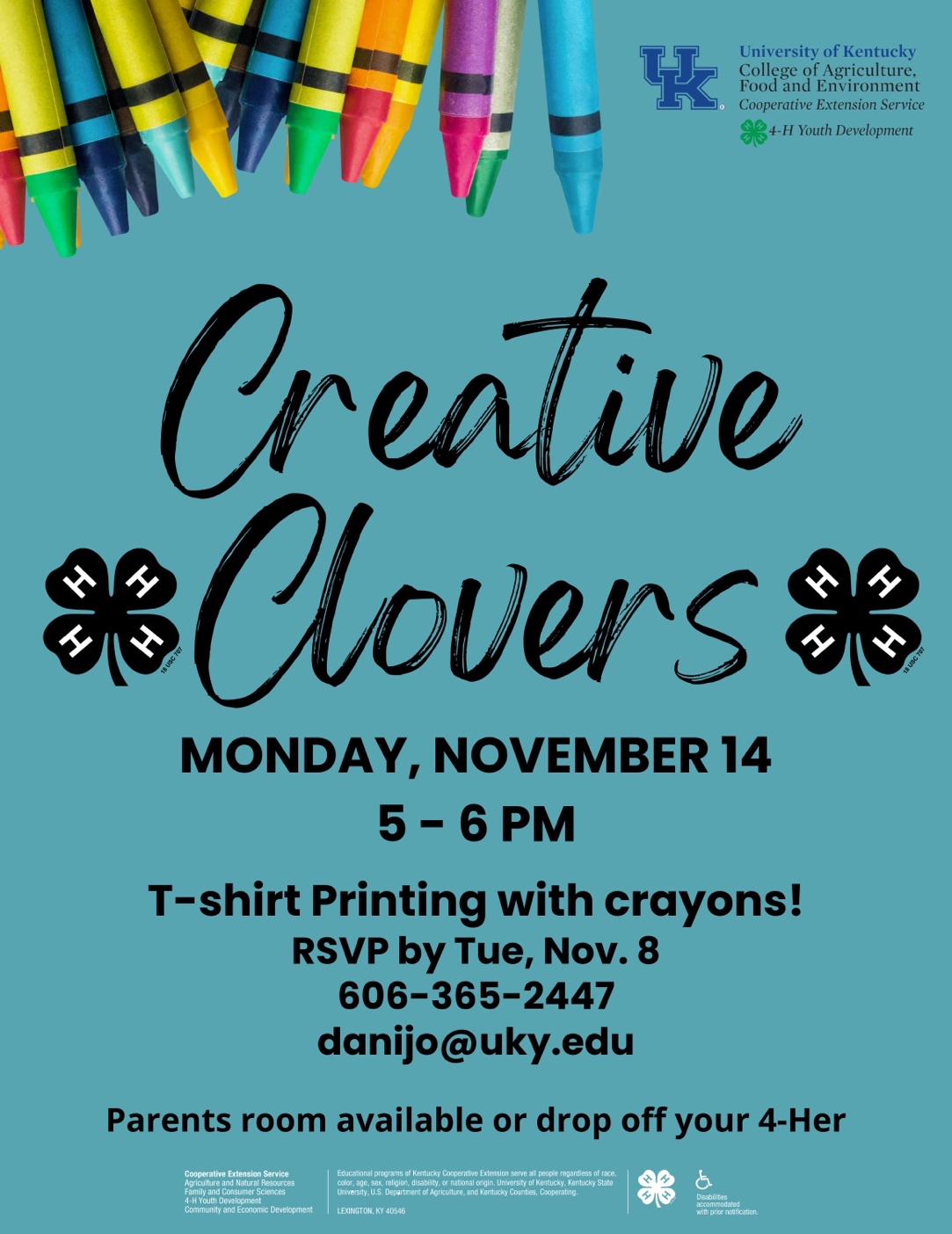 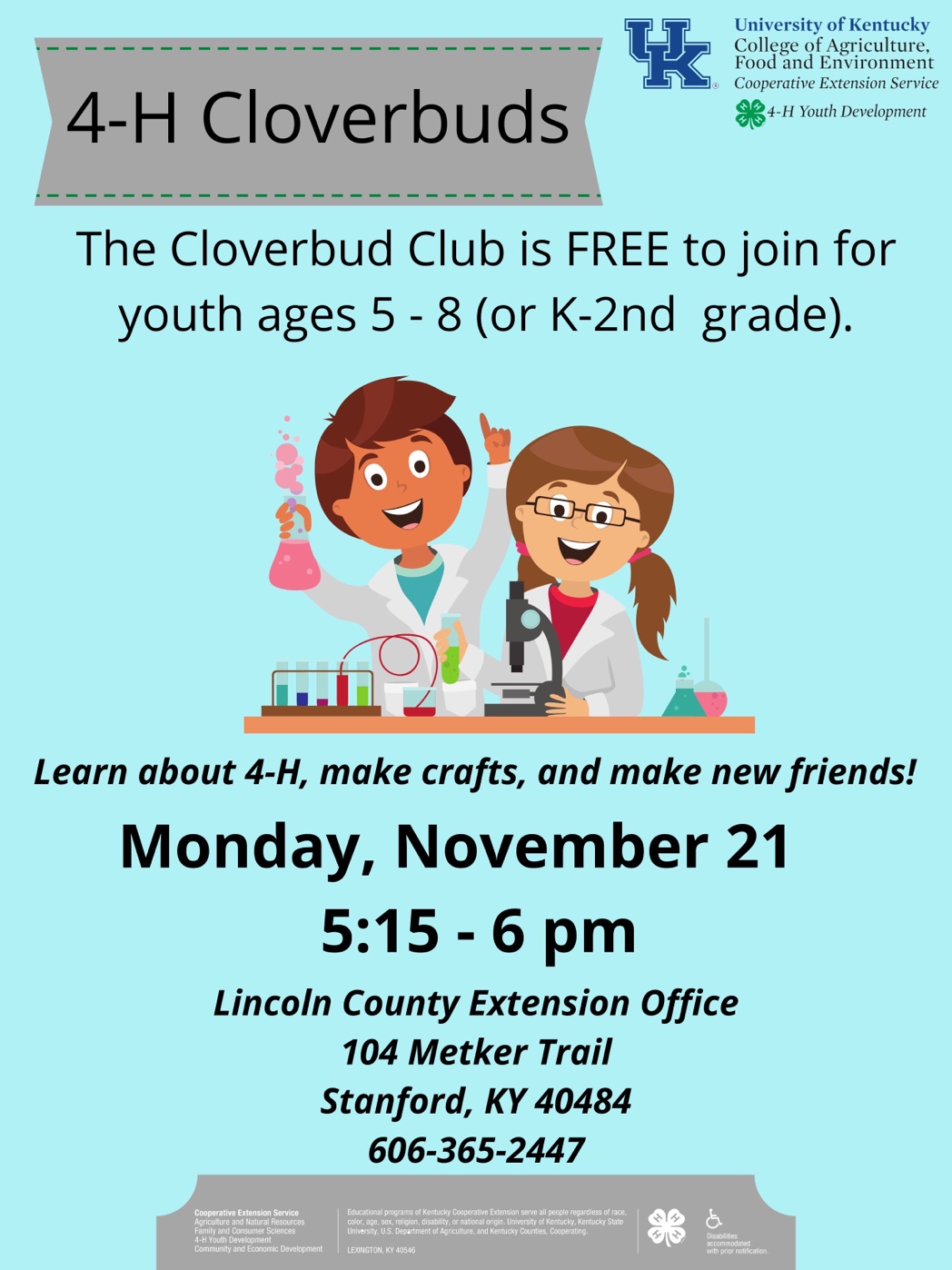 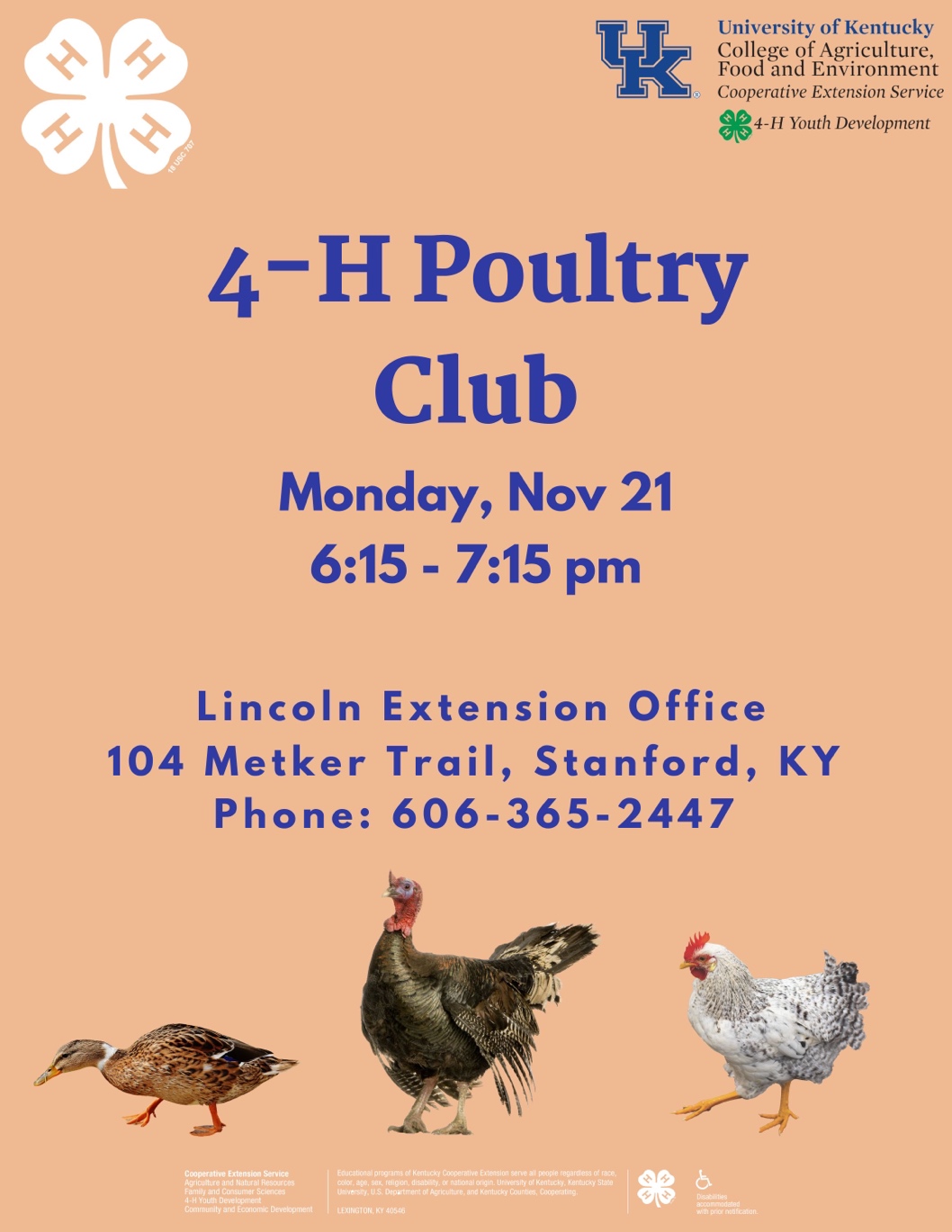 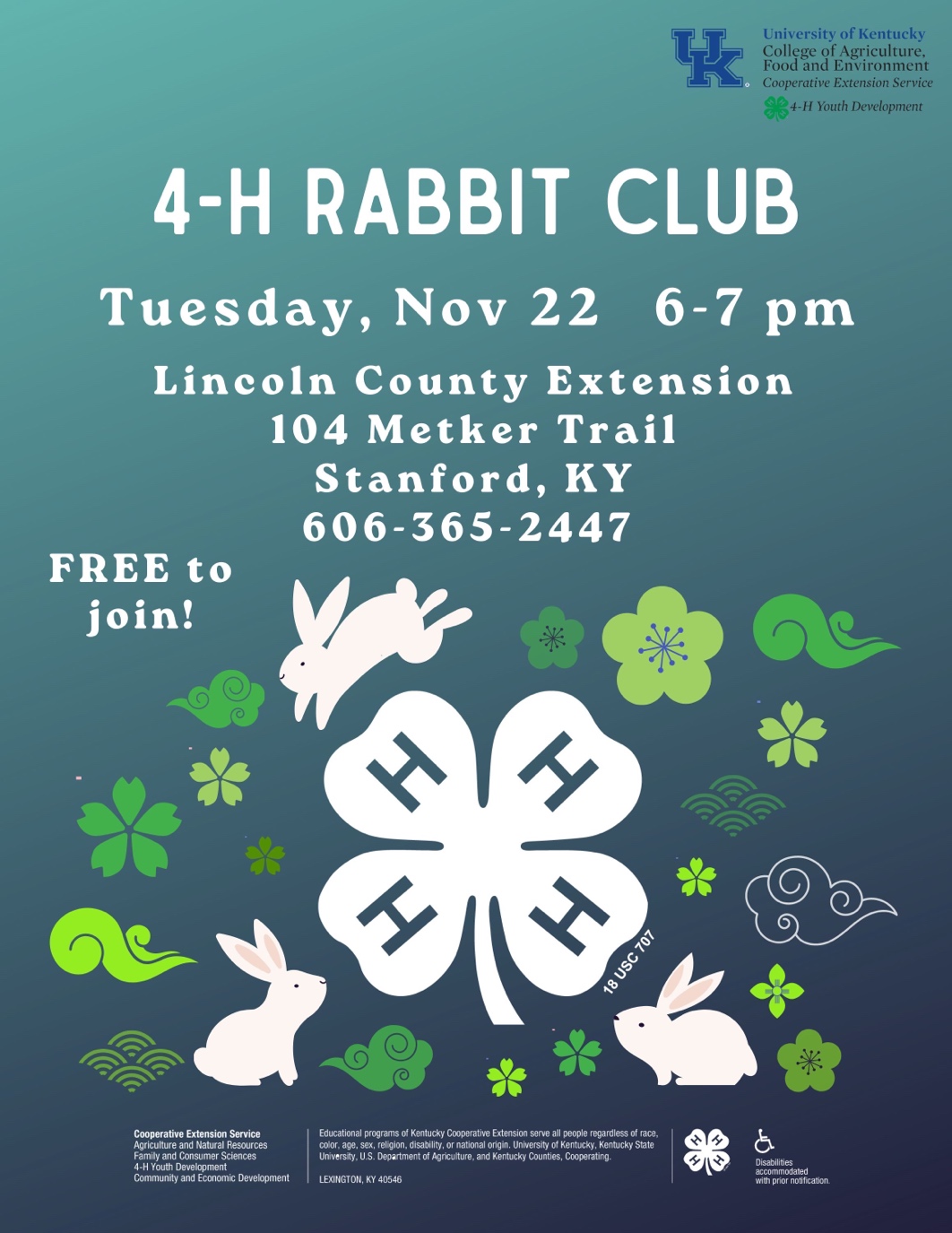 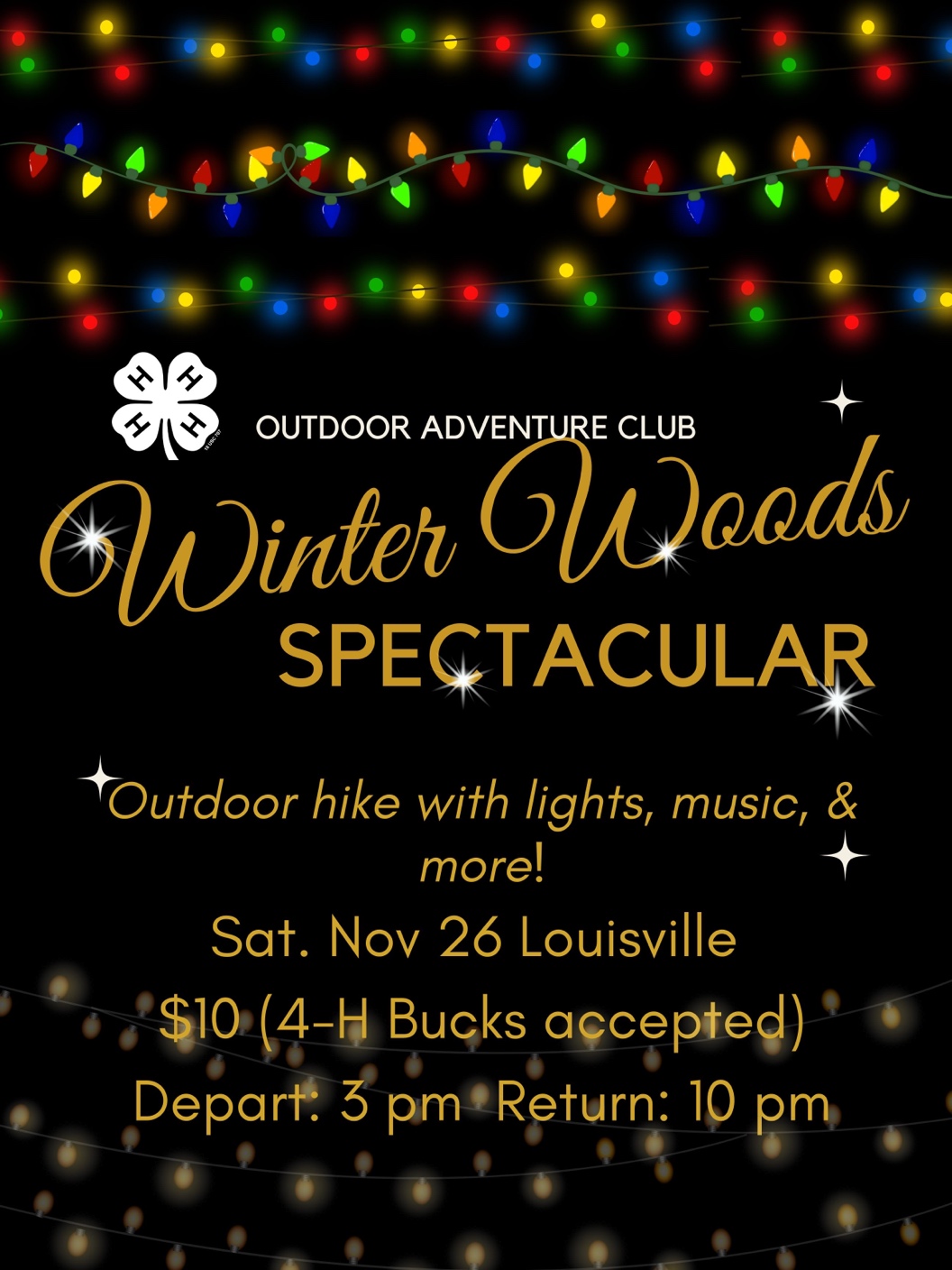 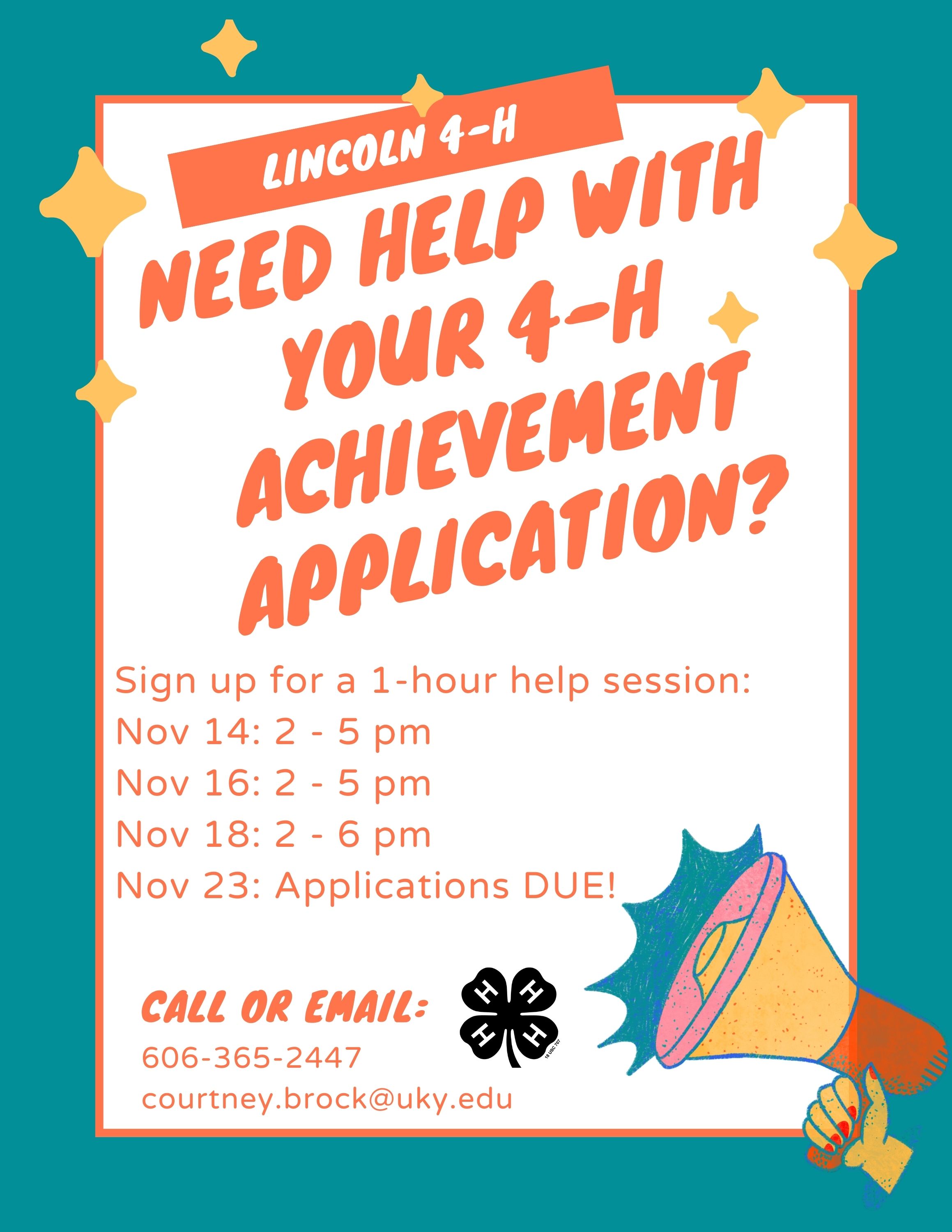 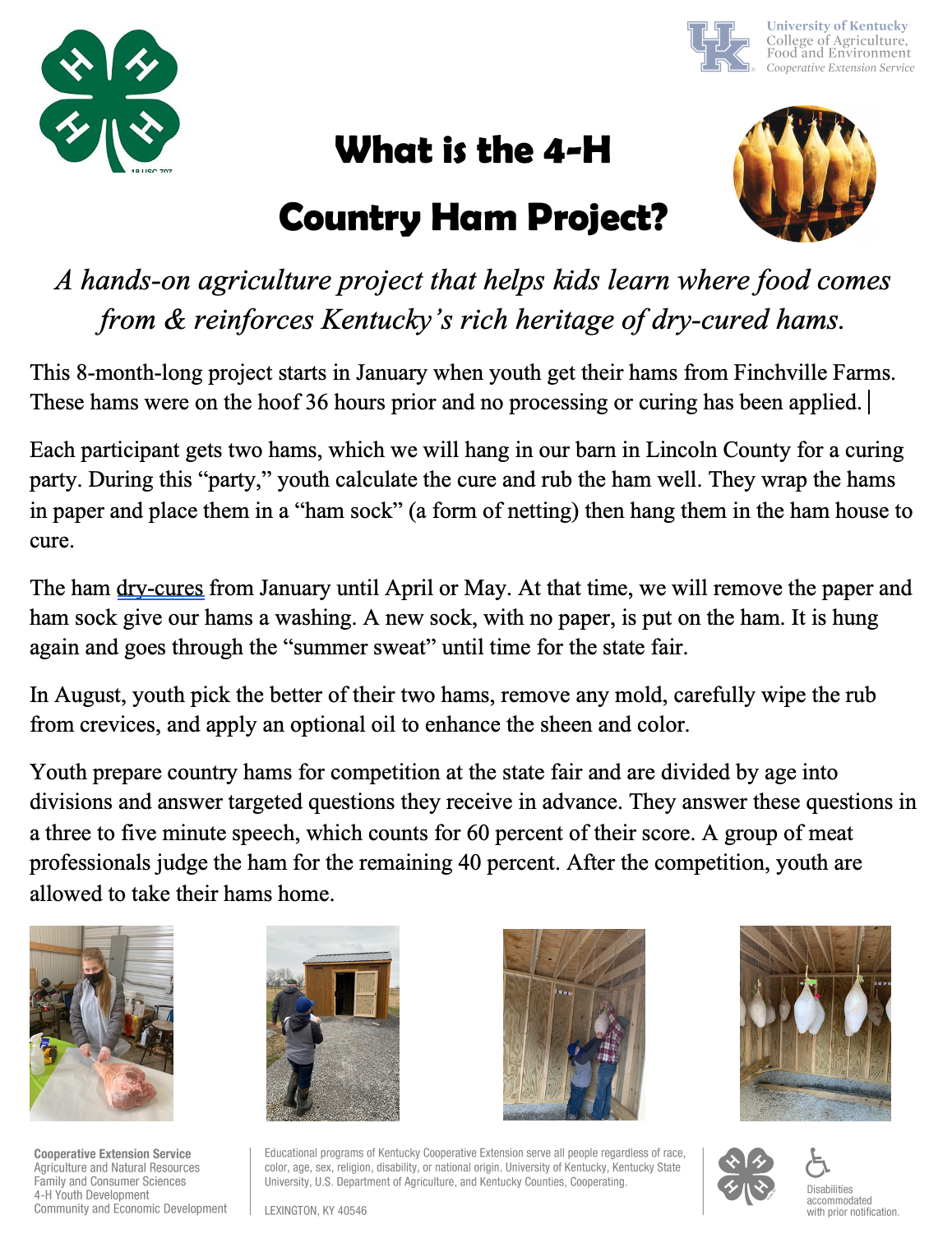 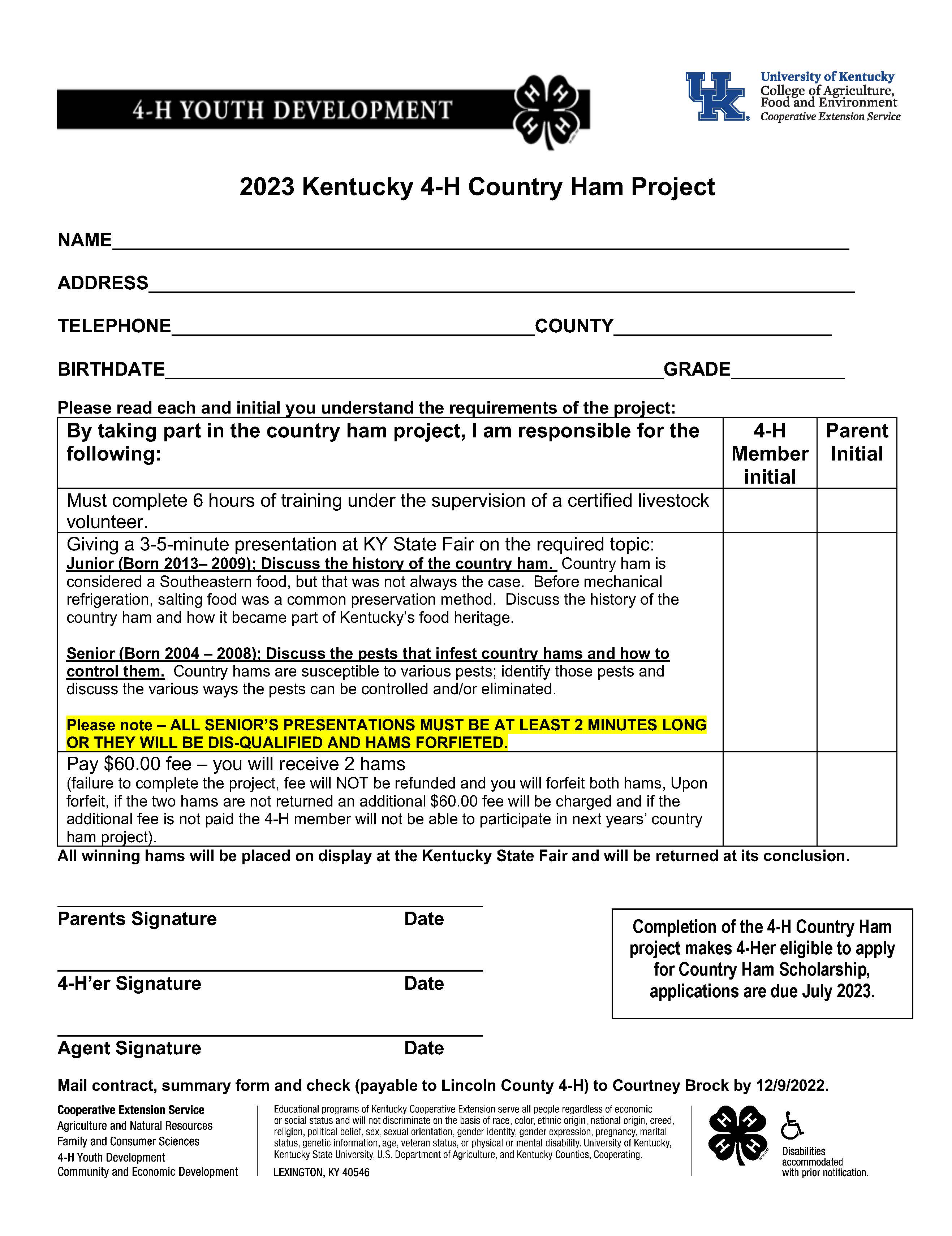 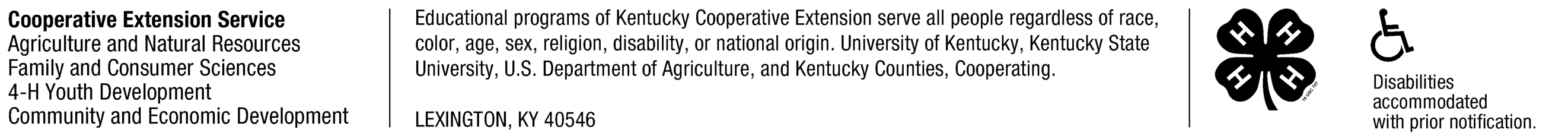 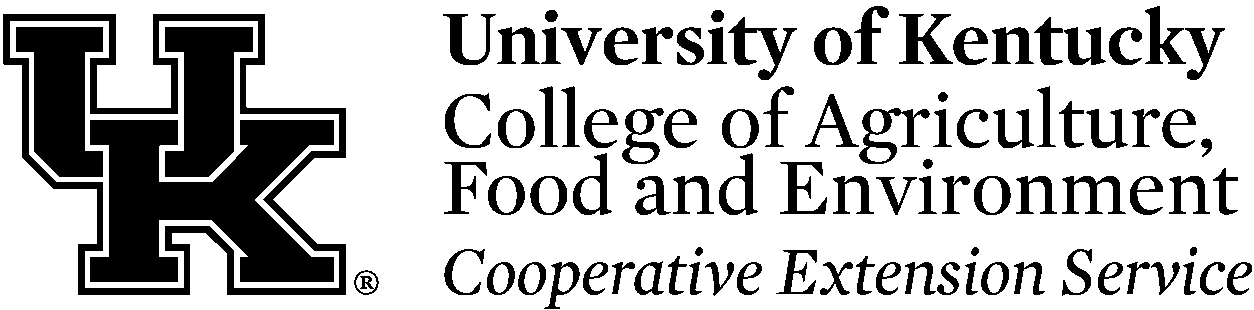 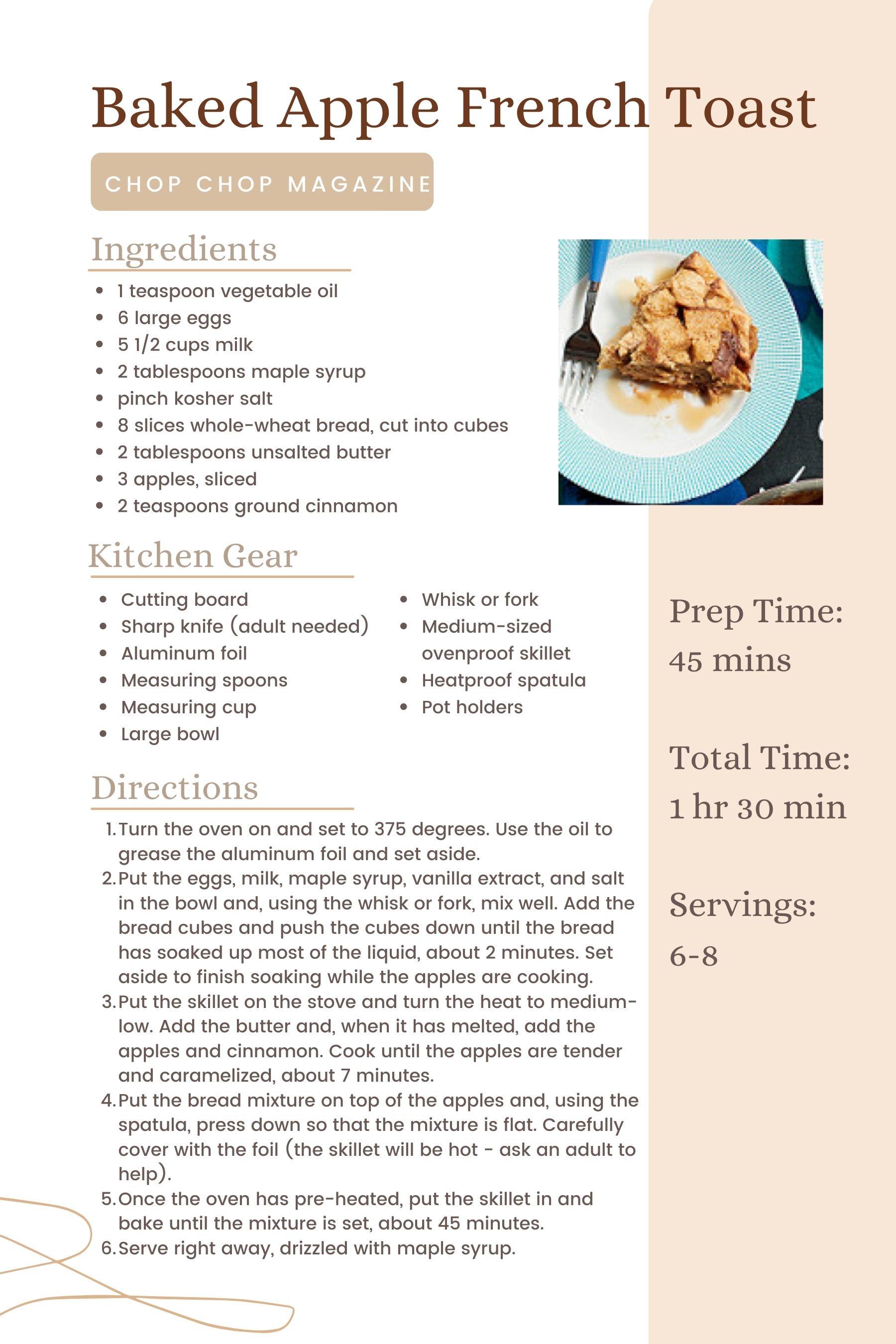 